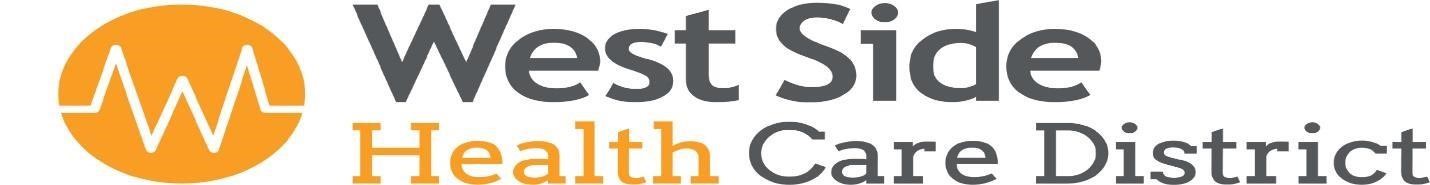 119 Adkisson Way Taft, CA 93268 (661) 765 - 7234  Agenda de la Reunión de la Junta  Jueves, 24 de Agosto de 2023 a las 2:00 P.M.       1.  	Llamar a Orden / Juramento de Lealtad2.    Entrada Pública     Este es el momento de los comentarios públicos. Los miembros del público pueden ser escuchados sobre cualquier punto de la agenda. Una persona que se dirija a la Junta tendrá un límite de cinco minutos a menos que el Presidente conceda un período de tiempo más largo. Los comentarios de los miembros del público sobre un tema de la agenda solo se permitirán durante la consideración del tema por parte de la Junta. Cuando se llame el tema, levante la mano o póngase de pie si desea dirigirse a la Junta. Los miembros del público también pueden, solo en este momento, dirigirse a la Junta sobre cualquier tema que no esté en la agenda, sus comentarios se limitarán a cinco minutos. Debe levantar la mano o ponerse de pie en este momento. Aunque los miembros de la Junta pueden hacer preguntas de aclaración, la Junta no debatirá temas con el orador. Los artículos que no sean de emergencia pueden reprogramarse para una discusión en una fecha posterior. Tenga en cuenta que la Junta puede tomar medidas sobre elementos que no están en la agenda solo en circunstancias de emergencia.                       	   Después de los comentarios, el público puede permanecer y escuchar o puede retirarse en cualquier momento.     LEY DE ESTADOUNIDENSES CON DISCAPACIDADES (Sección 54943.2 del Código de Gobierno) El Distrito de Atención Médica West Side es accesible para personas con discapacidades. Las personas discapacitadas que necesiten asistencia especial para asistir o participar en una reunión del West Side Health Care District pueden solicitar asistencia en 119 Adkisson Way Taft, California, o llamando al (661) 765-7234. Se hará un esfuerzo razonable para acomodar a las personas con discapacidades al hacer que los materiales de la reunión estén disponibles en formatos alternativos. Las solicitudes de asistencia deben hacerse cinco (5) días hábiles antes de una reunión siempre que sea posible. 3.     Aprobación de Actas               Reunión del Comité de Instalaciones – Miércoles, 26 de Julio de 2023 Actas de la Reunión de la Junta – Jueves, 27 de Julio de 2023  Reunión Especial de la Junta – Lunes, 7 de Agosto de 2023      4.     Revisión Financiera	  A.          La CPA del distrito, Kelly Hohenbrink, se unirá a la reunión por teléfono.                               Revisión y discusión: reciba los informes financieros no auditados de Julio de 2023.      5.	 Discusión/Recomendación para Aprobación del Comité de InstalacionesPropuestas Recibidas en Respuesta a la Solicitud de Propuestas para Proyectos Arquitectónicos, de Ingeniería y Servicios de Gestión de Construcción para Renovaciones al Edificio B; Aprobación a seleccione Arquitectos de diseño de perspectiva.West Side Health Care District   Agenda de la Reunión de la Junta Jueves, 24 de Agosto de 2023 Página 2 de 2  6.       Revisión Anual y Aprobación de Políticas y Procedimientos  A.        West Side Family Health Care - Políticas varias 7.       Discusión y Aprobación Relacionada con la Instalación Correccional de Taft,     Unidad Médica                A.      	 Staffing Creación de Nuevos Puestos                B.       	Instruir al Director Ejecutivo para celebrar todos los contratos relacionados con el establecimiento de un Unidad Médica Correccional    8.       Informes del Personal Administrativo           A.        		 Agosto de 2023, información general: se adjunta solo con fines informativos.                          Sin acción.            B.       	 Presentación: Gerente de Cumplimiento, Carrie Coleman, Programa de Mejora del Desempeño de Garantía de Calidad (QAPI)             9.        Actualizaciones del Comité Comite de Finanzas               Eric Cooper or Ginny Miller  Facilities Committee                 Eric Cooper or Darren Walrath                    Alcance Comunitario                   Jan Ashley or Darren Walrath  Comité de Personal             Adele Ward or Jan Ashley    Aporte Adicional de los Miembros de la Junta           Esta parte de la reunión está reservada para que los miembros de la Junta presenten información, anuncios u otros asuntos que les hayan llamado la atención. Un miembro de la Junta puede solicitar que se incluya un tema en la agenda para su consideración en una reunión futura o remitir un tema al Director Ejecutivo para un informe formal. La Junta no tomará ninguna acción formal en este momento. 10.		Puntos Para Agendas Futuras11.    Aplazamiento  La próxima reunión ordinaria de la Junta está programada para el Jueves 28 de Septiembre de 2023 a las 2:00 p.m.